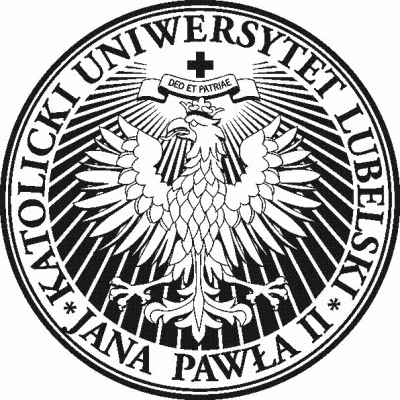 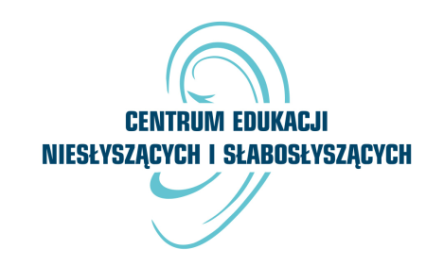 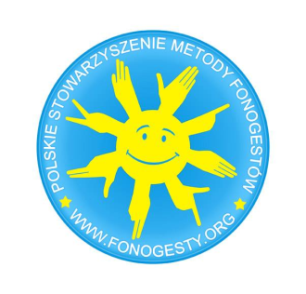 Katedra Pedagogiki Specjalnej Instytutu Pedagogiki 
Katolickiego Uniwersytetu Lubelskiego Jana Pawła IICentrum Edukacji Niesłyszących i SłabosłyszącychPolskie Stowarzyszenie Metody Fonogestówserdecznie zapraszają
na Konferencję Naukową Fonem – Sylaba – Logos – Paideia. 
Język w wychowaniu i pedagogice połączoną z Jubileuszem z okazji:
45 lat pracy naukowej Prof. dr hab. Kazimiery Krakowiak
50 lat Metody Cued Speech na świecie
30 lat Metody Fonogestów w Polsce

12-13 maja 2016 r.
miejsce obrad:Katolicki Uniwersytet Lubelski Jana Pawła IILublin, Al. Racławickie 14, Centrum Transferu Wiedzy (CTW), sala 302
Sponsorzy:Program konferencji naukowejFonem – sylaba – logos – paideia. Język w wychowaniu i pedagogice
KOMITET NAUKOWY KONFERENCJIPrzewodnicząca Komitetu: 
Prof. dr hab. Kazimiera KrakowiakProf. dr hab. Józef BinnebeselProf. dr hab. Jacek BłeszyńskiProf. dr hab. Krystyna Chałas Prof. dr hab. Jagoda Cieszyńska-RożekProf. dr hab. Tadeusz GałkowskiProf. dr hab. Stanisław GrabiasProf. dr hab. Andrzej Kiciński Prof. dr hab. Janusz KirenkoProf. dr hab. Władysław Miodunka Ks. prof. dr hab. Marian Nowak Prof. dr hab. Kazimierz OżógProf. dr hab. Zofia PalakProf. dr hab. Danuta Pluta-Wojciechowska Prof. dr hab. Bronisław RocławskiProf. dr hab. Andrzej SękowskiProf. dr hab. Józef Stachyra Prof. dr hab. Maria Barbara StykProf. dr hab. Marian Surdacki Prof. dr hab. Bogdan SzczepankowskiKs. prof. dr hab. Edward Walewander Prof. dr hab. Tomasz WoźniakDr hab., prof. UWM Urszula BartnikowskaDr hab., prof. CDV Marcin BiałasDr hab., prof. UW Grażyna DryżałowskaDr hab., prof. KUL Lucyna DziaczkowskaKs. dr hab., prof. KUL Roman Jusiak Dr hab., prof. KUL Dorota Kornas-Biela Ks. dr hab., prof. KUL Adam Maj Dr hab., prof. KUL Alina Rynio Dr hab., prof. KUL Ryszard Skrzyniarz Dr hab., prof. KUL Franciszka W. Wawro Dr hab. Ewa Domagała-Zyśk Dr hab. Barbara KiereśDr hab. Z. Marek Kurkowski Ks. dr hab. Andrzej ŁuczyńskiS. dr hab. Maria Opiela Dr hab. Danuta Opozda Dr hab. Barbara Ostapiuk Dr Aleksandra BorowiczDr Renata Kołodziejczyk
KOMITET ORGANIZACYJNY KONFERENCJIPrzewodnicząca Komitetu: 
Dr hab. Ewa Domagała­Zyśk Sekretarze: Dr Aleksandra BorowiczDr Renata KołodziejczykMgr Agnieszka DudziakMgr Agnieszka DziedzicDr Małgorzata GulipMgr Małgorzata KnopikMgr Łukasz KrakowiakMgr Halina Piątek 
Mgr Monika RomaniecMgr Agnieszka SiedliskaMgr Julita Sobańska Mgr Beata Uhlig-Garlewicz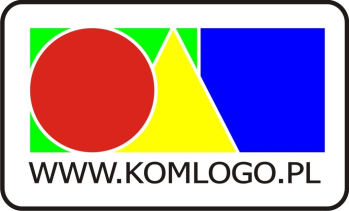 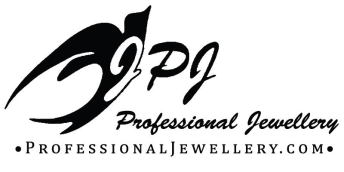 14.00 – 15.30Sesja IIIDr Anita Lorenc - Analiza dynamiki artykulacji z zastosowaniem artykulografii elektromagnetycznej (EMA) i kołowej macierzy mikrofonowejDr Anna Szudra-Barszcz – „Pozajęzykowe doświadczanie świata” a kształtowanie intelektuDr Tomasz Knopik - Rola języka w kształtowaniu mądrościDr Barbara Borowska - Przygotowanie dzieci do czytania metodą B. Rocławskiego w doświadczeniu i praktyceMgr Agnieszka Dudziak - Metody arteterapeutyczne jako forma wspomagania komunikacji w pracy z dziećmi o specjalnych potrzebach komunikacyjnych na przykładzie dzieci ze spektrum autyzmuMgr Barbara Szczerbińska - Sposoby oceniania uczniów przez nauczycieli w gimnazjumInż. Alicja Nowogrodzka, Karolina Czaban - Żywienie produktami mleczarskimi a słuch - co mają wspólnego?Paulina Lewandowska - Międzynarodowe doświadczenia osób z uszkodzeniami słuchuKs. Mgr Paweł Stawarczyk - Czy prof. Krakowiak może coś ofiarować imigrantom meksykańskim? Spotkanie filozofii fonogestów z duszpasterstwem wielokulturowym15.30-16.00Przerwa kawowa16.00-16.30Z doświadczeń praktyków pracujących z wykorzystaniem metody fonogestówDr Aleksandra Borowicz - Metoda cued speech i jej adaptacje do różnych języków świataDr Renata Kołodziejczyk - Z 30-letnich doświadczeń stosowania metody fonogestów w PolsceMgr Barbara Romanowska -Wykorzystanie fonogestów w terapii logopedycznej dzieci z niespecyficznym opóźnieniem 
rozwoju mowy16.30 II Ogólnopolski Konkurs Recytatorski z Fonogestami12 maja 2016 r. czwartek 12 maja 2016 r. czwartek 9.00 -10.00Rejestracja uczestników 10.00 - 10.30Uroczyste rozpoczęcie konferencji przez przedstawicieli 
Władz Uczelni10.30 – 12.30Sesja IProf. dr hab. Tadeusz Gałkowski  O potrzebie integracyjnego podejścia w edukacji  i wspomaganiu wczesnego rozwoju głuchychProf. dr hab. Władysław T. MiodunkaWychowanie dwujęzyczne jako nowa wartość w Polsce i wśród  PoloniiProf. dr hab. Stanisław Grabias O samodzielności logopedii jako dyscypliny naukowejProf. dr hab. Bogdan Szczepankowski Alternatywne i wspomagające środki komunikowania się w edukacji dzieci z uszkodzonym słuchem Prof. dr hab. Bronisław Rocławski Fonem, litera, głoska, sylaba, morfem, logotom i wyraz w logopedii i glottodydaktyceProf. dr hab. Jadwiga Cieszyńska-RożekDwujęzyczność zrównoważona. Biografia językowa JuliiProf. dr hab. Jacek Błeszyński  Komunikacja i rozwój mowy osób z niepełnosprawnością umysłowąProf. dr hab. Stanisława SteudenMądrość jako efekt integracji wiedzy i doświadczeń życiowych12.30 - 13.30Przerwa obiadowa14.00 -15.00Msza św. w intencji Jubilatki
Pani Prof. dr hab. Kazimiery Krakowiak15.00-17.00 Sesja II Prof. dr hab. Kazimiera Krakowiak 
Człowiek i jego język w świetle badań nad komunikowaniem się osób z uszkodzeniami słuchuDr hab., prof. UW Grażyna DryżałowskaW poszukiwaniu uzasadnień integracji edukacyjnej młodzieży niesłyszącejDr hab. Barbara OstapiukOd głosek słuchanych do głosek mówionych u dzieci z uszkodzeniami słuchuDr hab., prof. CDV Marcin Białas Dostęp do słowa jako niezbędny czynnik awansu kulturowego niesłyszącychDr hab. prof. UP Maria OstaszTeoria paidii w kontekstach logopedycznychDr hab. Aneta Domagała, Dr hab. Urszula MireckaProblemy w opanowywaniu języka mówionego i języka pisanego a współczesne koncepcje dysleksji rozwojowejDr hab., prof. KUL Wanda WawroEdukacja a podmiotowość młodzieży oraz modele inteligencji w nowoczesnym społeczeństwieDr Katarzyna Ita Bieńkowska, Marzena Głowińska, Piotr JurczakWczesne wsparcie rozwoju dzieci z wadą słuchu w codziennej praktyce audiologiczno – logopedycznej17.00-17.30Przerwa kawowa17.30-18.30SESJA JUBILEUSZOWA 
poświęcona Pani Profesor Kazimierze Krakowiak  
z udziałem Władz Uczelni 18.30Kolacja jubileuszowa w stołówce akademickiej KUL13 maja 2016 r. Piątek13 maja 2016 r. Piątek9.00-10.30Sesja IKs. dr hab., prof. KUL Roman  Jusiak- Refleksje o roli symboli w procesie wychowania osób z uszkodzonym słuchemKs. dr hab., prof. KUL Andrzej Łuczyński - Uwarunkowania rodzinne a umiejętności komunikacyjne dzieci 6-letnichDr Justyna Leszka - Cywilizacyjne uwarunkowania zaburzeń językowychDr Zdzisława Orłowska-Popek - Stymulacja rozwoju zdrowego dziecka dzięki nauce czytaniaDr Agnieszka Dłużniewska - Rola języka w opanowaniu umiejętności rozumienia czytanego tekstu przez dzieci i młodzież z uszkodzeniami słuchu w świetle Interaktywnego Modelu Czytania D. E. RumelhartaDr Tomasz Wach – Wychowawcza ochrona trans generacyjnych więzi rodzinnych jako zadanie społeczne10.30-11.00Przerwa kawowa10.30Sesja plakatowa:Dr Ewa Niestorowicz - Rzeźbiarski świat osób głuchoniewidomych - wystawa fotografii z plenerów rzeźbiarskich dla osób głuchoniewidomych11.00-13.00Sesja IIProf. dr hab. Piotr Paweł Gach - Ks. Franciszek Jakub Falkowski (1775-1849) – twórca warszawskiego Instytutu dla Głuchoniemych na tle zakonnego środowiska pijarówDr hab. Marek Kurkowski - Dyskryminacja a selektywność słuchowa w percepcji mowyDr hab., prof. KUL Dorota Kornas-Biela – Rola ojca we wspomaganiu rozwoju dziecka z uszkodzonym słuchemDr hab. Ewa Domagała-Zyśk- Strategie nauczania we współczesnej  surdoglottodydaktyceDr Joanna Kobosko- „Rozwój mowy i komunikowania się” dziecka głuchego jako ważny motyw decyzji rodziców o implancie ślimakowym j jego psychologiczne znaczenieDr Ewa Muzyka-Furtak - Kreatywność językowa dzieci i młodzieży  z uszkodzonym słuchemDr Marta Wysocka - Odbiór prozodii mowy przez dzieci z prelingwalnym uszkodzeniem narządu słuchuDr Izabella Kucharczyk - Trudności sensoryczne uczniów z niepełnosprawnością słuchuMgr Łukasz Krakowiak - Idea asystencji pedagogicznej św. Jana Bosko w zastosowaniu do pracy z młodzieżą niesłyszącą13.00-14.00 Przerwa obiadowa